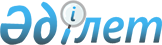 О переименовании улицРешение акима сельского округа имени Шыганака Берсиева Уилского района Актюбинской области от 11 февраля 2021 года № 6. Зарегистрировано Департаментом юстиции Актюбинской области 17 февраля 2021 года № 8055
      В соответствии с подпунктом 4) статьи 14 Закона Республики Казахстан от 8 декабря 1993 года "Об административно-территориальном устройстве Республики Казахстан", статьей 35 Закона Республики Казахстан от 23 января 2001 года "О местном государственном управлении и самоуправлении в Республике Казахстан" и на основании заключения областной ономастической комиссии при акимате Актюбинской области от 22 октября 2020 года, с учетом мнения населения соответствующей территории, аким сельского округа имени Ш.Берсиева РЕШИЛ:
      1. Переименовать следующие улицы сельского округа имени Ш.Берсиева:
      в селе Каратал:
      улицу "Астана" на улицу "Абай";
      улицу "К.Ержанов" на улицу "Әбілқайыр хан".
      в селе Кумжарган:
      улицу "Ш.Берсиев" на улицу "Дінмұхамед Қонаев";
      улицу "Республика" на улицу "Бекет ата".
      в селе Карасу:
      улицу "Ш.Берсиев" на улицу "Ахмет Жұбанов";
      улицу "Бейбитшилик" на улицу "Бауыржан Момышұлы".
      2. Государственному учреждению "Аппарат акима сельского округа имени Шыганака Берсиева Уилского района Актюбинской области" в установленном законодательством порядке обеспечить:
      1) государственную регистрацию настоящего решения в Департаменте юстиции Актюбинской области;
      2) размещение настоящего решения на интернет-ресурсе акимата Уилского района после его официального опубликования.
      3. Контроль за исполнением настоящего решения оставляю за собой.
      4. Настоящее решение вводится в действие со дня его первого официального опубликования.
					© 2012. РГП на ПХВ «Институт законодательства и правовой информации Республики Казахстан» Министерства юстиции Республики Казахстан
				
      Аким сельского округа 
имени Ш. Берсиева 

А. Избасов
